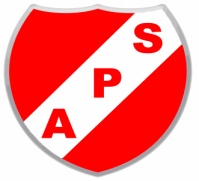 Auchenlodment Primary SchoolAspen PlaceJohnstone, PA5 9QQ01505 321464   auchenlodmentenquiries@renfrewshire.gov.ukwww.auchenlodment.renfrewshire.sch.uk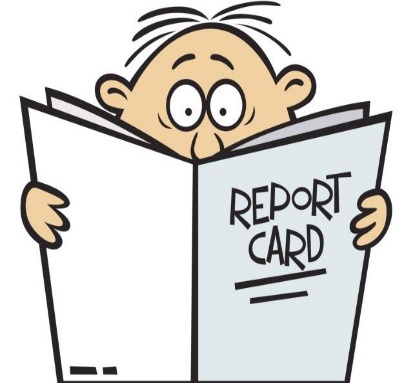 27th April 2018Right of the FortnightArticle 37No one is allowed to punishyou in a cruel or harmful way.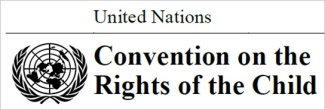 Dear Parents/ Carers,Dear Parents/ Carers,Dear Parents/ Carers,27th April 2018Right of the FortnightArticle 37No one is allowed to punishyou in a cruel or harmful way.Pupil ReportsYou will receive your child’s report today. The report details pupils’ strengths and areas for development in literacy and numeracy. It also outlines their effort in various areas of school and the contribution that they have made to the life and ethos of the school over the past year. There is an evaluation page for you and your child to complete; it would be very helpful if you could complete this and return it to the school next week. It will allow the school to make any improvements to the report and it also provides space for your child to identify what they think their next steps in learning are. If you would like to speak to a member of SMT or the class teacher about the report, please phone the office or pop in to the school to arrange a suitable time. Pupil Equity Funding – consultation Attached to this newsletter is a consultation form; this allows parents to have their say on what they think the Pupil Equity Funding should be spent on next session. If you have a couple of minutes to spare, we would really appreciate your thoughts. Beech House Event – Friday 3rd MayThe Beech House are organising their House event for Thursday 3rd May. Pupils should wear blue in exchange for £1. There will be additional activities organised throughout the day also costing £1. Pupils will require no more than £2 for the whole day. The money raised will be donated to the British Red Cross. Pupil ReportsYou will receive your child’s report today. The report details pupils’ strengths and areas for development in literacy and numeracy. It also outlines their effort in various areas of school and the contribution that they have made to the life and ethos of the school over the past year. There is an evaluation page for you and your child to complete; it would be very helpful if you could complete this and return it to the school next week. It will allow the school to make any improvements to the report and it also provides space for your child to identify what they think their next steps in learning are. If you would like to speak to a member of SMT or the class teacher about the report, please phone the office or pop in to the school to arrange a suitable time. Pupil Equity Funding – consultation Attached to this newsletter is a consultation form; this allows parents to have their say on what they think the Pupil Equity Funding should be spent on next session. If you have a couple of minutes to spare, we would really appreciate your thoughts. Beech House Event – Friday 3rd MayThe Beech House are organising their House event for Thursday 3rd May. Pupils should wear blue in exchange for £1. There will be additional activities organised throughout the day also costing £1. Pupils will require no more than £2 for the whole day. The money raised will be donated to the British Red Cross. Pupil ReportsYou will receive your child’s report today. The report details pupils’ strengths and areas for development in literacy and numeracy. It also outlines their effort in various areas of school and the contribution that they have made to the life and ethos of the school over the past year. There is an evaluation page for you and your child to complete; it would be very helpful if you could complete this and return it to the school next week. It will allow the school to make any improvements to the report and it also provides space for your child to identify what they think their next steps in learning are. If you would like to speak to a member of SMT or the class teacher about the report, please phone the office or pop in to the school to arrange a suitable time. Pupil Equity Funding – consultation Attached to this newsletter is a consultation form; this allows parents to have their say on what they think the Pupil Equity Funding should be spent on next session. If you have a couple of minutes to spare, we would really appreciate your thoughts. Beech House Event – Friday 3rd MayThe Beech House are organising their House event for Thursday 3rd May. Pupils should wear blue in exchange for £1. There will be additional activities organised throughout the day also costing £1. Pupils will require no more than £2 for the whole day. The money raised will be donated to the British Red Cross. 27th April 2018Right of the FortnightArticle 37No one is allowed to punishyou in a cruel or harmful way.In-service DayFriday 4th May is an In-service day which means the children don’t attend school or nursery. Pupils and staff return to school on Tuesday 8th May. AchievementsIf your child has any achievements they would like celebrated in school please write them on the form provided and return to your child’s class teacher. Social Media FormsWell done to the P4 class who are the first class to return all of their social media forms. We are unable to post updates on twitter, the school app etc until all of the forms have been returned. Thank you for your cooperation. In-service DayFriday 4th May is an In-service day which means the children don’t attend school or nursery. Pupils and staff return to school on Tuesday 8th May. AchievementsIf your child has any achievements they would like celebrated in school please write them on the form provided and return to your child’s class teacher. Social Media FormsWell done to the P4 class who are the first class to return all of their social media forms. We are unable to post updates on twitter, the school app etc until all of the forms have been returned. Thank you for your cooperation. In-service DayFriday 4th May is an In-service day which means the children don’t attend school or nursery. Pupils and staff return to school on Tuesday 8th May. AchievementsIf your child has any achievements they would like celebrated in school please write them on the form provided and return to your child’s class teacher. Social Media FormsWell done to the P4 class who are the first class to return all of their social media forms. We are unable to post updates on twitter, the school app etc until all of the forms have been returned. Thank you for your cooperation. 27th April 2018Right of the FortnightArticle 37No one is allowed to punishyou in a cruel or harmful way.Thank youGerry CarltonThank youGerry CarltonThank youGerry Carlton